This information will be used for library purpose only and is considered confidential as specified by Georgia Code 24-9-46.Print , sign, and bring this application in to your nearest PINES library along with your identification / proof of address.  If you are unable due to physical disabilities to visit the library in person, you may mail this completed form along with a photocopy of your identification / proof of address to your nearest PINES library. A directory of PINES libraries is available at https://pines.georgialibraries.org/pinesLocator/	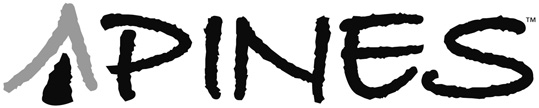 PINES Library Card ApplicationLibrary Use OnlyLibrary Use OnlyPINES Library Card ApplicationBarcode:PINES Library Card ApplicationDate Entered:PINES Library Card ApplicationStaff Name:PINES Library Card ApplicationApplicant InformationApplicant InformationApplicant InformationApplicant InformationApplicant InformationApplicant InformationApplicant InformationFull Name:LastFirstFirstFirstMiddleDOBMailing Address:Street AddressApartment/Unit#CityStateZipCountyWithin City Limits?Yes: ___  No: ___Yes: ___  No: ___Yes: ___  No: ___Physical Address:(if different from mailing address)Physical Address:(if different from mailing address)Street AddressApartment/Unit#Physical Address:(if different from mailing address)CityStateZipCountyWithin City Limits?Yes: ___  No: ___Yes: ___  No: ___Yes: ___  No: ___Identification:Type of ID:___ Driver’s License___ Driver’s LicenseNumber___ Other (describe): ___ Other (describe): Contact InformationContact InformationContact InformationContact InformationContact InformationContact InformationMain Phone:Alternate Phone:Email Address:Primary Language:English / Spanish / Other: English / Spanish / Other: English / Spanish / Other: How would you like to receive notifications when holds are available for pickup? How would you like to receive notifications when holds are available for pickup? How would you like to receive notifications when holds are available for pickup? PhonePhonePhoneEmailEmailEmailText (SMS)Text (SMS)Text (SMS)          Number:          Carrier:Voter RegistrationVoter RegistrationVoter RegistrationWould you like to register to vote? Yes, please send me a voter registration formNo, I am already registered to voteNo, thank youAuthorizationAuthorizationAuthorizationAuthorizationI apply for the right to use the Library, agree to comply with all its rules and regulations, and give immediate notice of any change of address. I accept financial responsibility for all fines and/or damages to all Library materials, audiovisual materials and equipment beyond normal wear and tear, which is lost or damaged beyond use while checked out on my card. Under Georgia Code (OCGA Annotated Rev. 1985 20-5-53), failure to return items borrowed from a public library is considered a misdemeanor. If this card is for a juvenile: As the parent or guardian of a child under 18 years, I am willing to allow him/her to borrow materials from the Public Library. I will take responsibility and make good any charges or loss to library materials and pay any fine justly charged. I apply for the right to use the Library, agree to comply with all its rules and regulations, and give immediate notice of any change of address. I accept financial responsibility for all fines and/or damages to all Library materials, audiovisual materials and equipment beyond normal wear and tear, which is lost or damaged beyond use while checked out on my card. Under Georgia Code (OCGA Annotated Rev. 1985 20-5-53), failure to return items borrowed from a public library is considered a misdemeanor. If this card is for a juvenile: As the parent or guardian of a child under 18 years, I am willing to allow him/her to borrow materials from the Public Library. I will take responsibility and make good any charges or loss to library materials and pay any fine justly charged. I apply for the right to use the Library, agree to comply with all its rules and regulations, and give immediate notice of any change of address. I accept financial responsibility for all fines and/or damages to all Library materials, audiovisual materials and equipment beyond normal wear and tear, which is lost or damaged beyond use while checked out on my card. Under Georgia Code (OCGA Annotated Rev. 1985 20-5-53), failure to return items borrowed from a public library is considered a misdemeanor. If this card is for a juvenile: As the parent or guardian of a child under 18 years, I am willing to allow him/her to borrow materials from the Public Library. I will take responsibility and make good any charges or loss to library materials and pay any fine justly charged. I apply for the right to use the Library, agree to comply with all its rules and regulations, and give immediate notice of any change of address. I accept financial responsibility for all fines and/or damages to all Library materials, audiovisual materials and equipment beyond normal wear and tear, which is lost or damaged beyond use while checked out on my card. Under Georgia Code (OCGA Annotated Rev. 1985 20-5-53), failure to return items borrowed from a public library is considered a misdemeanor. If this card is for a juvenile: As the parent or guardian of a child under 18 years, I am willing to allow him/her to borrow materials from the Public Library. I will take responsibility and make good any charges or loss to library materials and pay any fine justly charged. Signature:Date: